Unit of a long term plan:Communication and technologyUnit of a long term plan:Communication and technologyUnit of a long term plan:Communication and technologyUnit of a long term plan:Communication and technologyUnit of a long term plan:Communication and technologySchool: School: School: School: Date: Date: Date: Date: Date: Teacher name: Makhazhanova A.K.Teacher name: Makhazhanova A.K.Teacher name: Makhazhanova A.K.Teacher name: Makhazhanova A.K.CLASS:  7th gradeCLASS:  7th gradeCLASS:  7th gradeCLASS:  7th gradeCLASS:  7th gradeNumber present: Number present: Number present: absent:Lesson title:Lesson title:Lesson title:Young people and technologyYoung people and technologyYoung people and technologyYoung people and technologyYoung people and technologyYoung people and technologyLearning objectives(s) that this lesson is contributing to (link to the Subject programme)Learning objectives(s) that this lesson is contributing to (link to the Subject programme)Learning objectives(s) that this lesson is contributing to (link to the Subject programme)7. L.2 understand with little support most specific information in extended talk on limited range of general and curricular topics.7.S.7 use appropriate subject-specific vocabulary and syntax to talk about a growing range of general topics and some curricular topics7.R.2 understand specific information and detail in texts on a range of general and curricular topics.7.W.2write with minimal support about real and imaginary past events, activities and experiences on a growing range of familiar general and curricular topics 7. L.2 understand with little support most specific information in extended talk on limited range of general and curricular topics.7.S.7 use appropriate subject-specific vocabulary and syntax to talk about a growing range of general topics and some curricular topics7.R.2 understand specific information and detail in texts on a range of general and curricular topics.7.W.2write with minimal support about real and imaginary past events, activities and experiences on a growing range of familiar general and curricular topics 7. L.2 understand with little support most specific information in extended talk on limited range of general and curricular topics.7.S.7 use appropriate subject-specific vocabulary and syntax to talk about a growing range of general topics and some curricular topics7.R.2 understand specific information and detail in texts on a range of general and curricular topics.7.W.2write with minimal support about real and imaginary past events, activities and experiences on a growing range of familiar general and curricular topics 7. L.2 understand with little support most specific information in extended talk on limited range of general and curricular topics.7.S.7 use appropriate subject-specific vocabulary and syntax to talk about a growing range of general topics and some curricular topics7.R.2 understand specific information and detail in texts on a range of general and curricular topics.7.W.2write with minimal support about real and imaginary past events, activities and experiences on a growing range of familiar general and curricular topics 7. L.2 understand with little support most specific information in extended talk on limited range of general and curricular topics.7.S.7 use appropriate subject-specific vocabulary and syntax to talk about a growing range of general topics and some curricular topics7.R.2 understand specific information and detail in texts on a range of general and curricular topics.7.W.2write with minimal support about real and imaginary past events, activities and experiences on a growing range of familiar general and curricular topics 7. L.2 understand with little support most specific information in extended talk on limited range of general and curricular topics.7.S.7 use appropriate subject-specific vocabulary and syntax to talk about a growing range of general topics and some curricular topics7.R.2 understand specific information and detail in texts on a range of general and curricular topics.7.W.2write with minimal support about real and imaginary past events, activities and experiences on a growing range of familiar general and curricular topics Level of thinking skillsLevel of thinking skillsLevel of thinking skillsKnowledge Understanding  Application Knowledge Understanding  Application Knowledge Understanding  Application Knowledge Understanding  Application Knowledge Understanding  Application Knowledge Understanding  Application Lesson objectivesLesson objectivesLesson objectivesAll learners will be able to: read,listen and  say information about technology  make sentences using the phrasesMost learners will be able to: read the text about “Greetings from Planet Earth” and find the meaning of the textSome learners will be able to:              to make sentences using the phrases and their  ideas and share with their mindsAll learners will be able to: read,listen and  say information about technology  make sentences using the phrasesMost learners will be able to: read the text about “Greetings from Planet Earth” and find the meaning of the textSome learners will be able to:              to make sentences using the phrases and their  ideas and share with their mindsAll learners will be able to: read,listen and  say information about technology  make sentences using the phrasesMost learners will be able to: read the text about “Greetings from Planet Earth” and find the meaning of the textSome learners will be able to:              to make sentences using the phrases and their  ideas and share with their mindsAll learners will be able to: read,listen and  say information about technology  make sentences using the phrasesMost learners will be able to: read the text about “Greetings from Planet Earth” and find the meaning of the textSome learners will be able to:              to make sentences using the phrases and their  ideas and share with their mindsAll learners will be able to: read,listen and  say information about technology  make sentences using the phrasesMost learners will be able to: read the text about “Greetings from Planet Earth” and find the meaning of the textSome learners will be able to:              to make sentences using the phrases and their  ideas and share with their mindsAll learners will be able to: read,listen and  say information about technology  make sentences using the phrasesMost learners will be able to: read the text about “Greetings from Planet Earth” and find the meaning of the textSome learners will be able to:              to make sentences using the phrases and their  ideas and share with their mindsAssessment criteriaAssessment criteriaAssessment criteriaIdentify the main idea of the  text about “Greetings from Planet Earth” Identify the main idea of the  text about “Greetings from Planet Earth” Identify the main idea of the  text about “Greetings from Planet Earth” Identify the main idea of the  text about “Greetings from Planet Earth” Identify the main idea of the  text about “Greetings from Planet Earth” Identify the main idea of the  text about “Greetings from Planet Earth” Values links Values links Values links Economic growth based on industrialization and innovation Economic growth based on industrialization and innovation Economic growth based on industrialization and innovation Economic growth based on industrialization and innovation Economic growth based on industrialization and innovation Economic growth based on industrialization and innovation Cross-curricular linksCross-curricular linksCross-curricular linkscomputer  science computer  science computer  science computer  science computer  science computer  science Previous learningPrevious learningPrevious learningComputer, mobile,  internet, etc.Computer, mobile,  internet, etc.Computer, mobile,  internet, etc.Computer, mobile,  internet, etc.Computer, mobile,  internet, etc.Computer, mobile,  internet, etc.PlanPlanPlanPlanPlanPlanPlanPlanPlanPlanned timingsPlanned activities (replace the notes below with your planned activities)Planned activities (replace the notes below with your planned activities)Planned activities (replace the notes below with your planned activities)Planned activities (replace the notes below with your planned activities)Planned activities (replace the notes below with your planned activities)Planned activities (replace the notes below with your planned activities)ResourcesResourcesStart3-min5 minGreetingOrganization  momentDivide learners into two groups by cut of picturesInner and outer circlePupils give feedback each other’s  and change their thoughts about home work Video clip about technologyPupils watch the video clip and discuss itGreetingOrganization  momentDivide learners into two groups by cut of picturesInner and outer circlePupils give feedback each other’s  and change their thoughts about home work Video clip about technologyPupils watch the video clip and discuss itGreetingOrganization  momentDivide learners into two groups by cut of picturesInner and outer circlePupils give feedback each other’s  and change their thoughts about home work Video clip about technologyPupils watch the video clip and discuss itGreetingOrganization  momentDivide learners into two groups by cut of picturesInner and outer circlePupils give feedback each other’s  and change their thoughts about home work Video clip about technologyPupils watch the video clip and discuss itGreetingOrganization  momentDivide learners into two groups by cut of picturesInner and outer circlePupils give feedback each other’s  and change their thoughts about home work Video clip about technologyPupils watch the video clip and discuss itGreetingOrganization  momentDivide learners into two groups by cut of picturesInner and outer circlePupils give feedback each other’s  and change their thoughts about home work Video clip about technologyPupils watch the video clip and discuss itCut of picturesCut of picturesMiddle3-min5 min15-min7-min2-minW.Task-1. Drilling activities. Vocabulary  work.Choral repetition.Look at the pictures then listen and repeatAFL: thumbs up if your pronunciation is good, thumbs down if your pronunciation isn’t good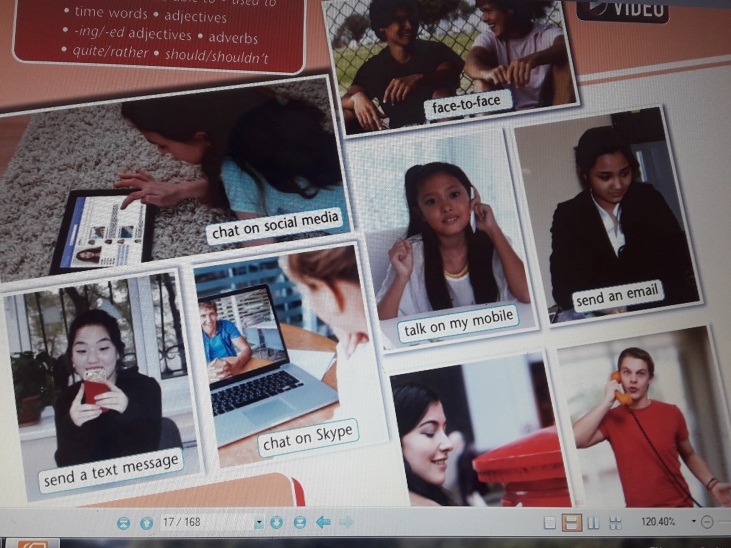 I.Task-2. Two truth and a lie activity.Learners make sentences using the phrases with often, sometimes and never ... and pupils find the lie and two truth.I often chat on social media.I sometimes chat on skype.I never use my mobile when I’m at homeAFL: oral feedbackDifferentiation by outcome: More able learners;-to make negative and question form sentences using the phrases and their ideasG. Task-3. «Five sentences advertisement» activity Learners read the text and find out what the text is about and share their mindsDescriptors:  A learner-reads the text-finds what the text is about-shares his/her mindsAFL: FireworksDifferentiation by outcome: Less able learners;-find the key words from the text that describes the meaning of the textI.Task-4. «Numbers speak»Pupils read the text and answer the questions choosing the multiple answers, when teacher says the number  a learner reads the question and answer it.Descriptors: A learner -reads the text-reads the questions-chooses multiple answers-reads the answerAFL: Numbers speakW.Task-1. Drilling activities. Vocabulary  work.Choral repetition.Look at the pictures then listen and repeatAFL: thumbs up if your pronunciation is good, thumbs down if your pronunciation isn’t goodI.Task-2. Two truth and a lie activity.Learners make sentences using the phrases with often, sometimes and never ... and pupils find the lie and two truth.I often chat on social media.I sometimes chat on skype.I never use my mobile when I’m at homeAFL: oral feedbackDifferentiation by outcome: More able learners;-to make negative and question form sentences using the phrases and their ideasG. Task-3. «Five sentences advertisement» activity Learners read the text and find out what the text is about and share their mindsDescriptors:  A learner-reads the text-finds what the text is about-shares his/her mindsAFL: FireworksDifferentiation by outcome: Less able learners;-find the key words from the text that describes the meaning of the textI.Task-4. «Numbers speak»Pupils read the text and answer the questions choosing the multiple answers, when teacher says the number  a learner reads the question and answer it.Descriptors: A learner -reads the text-reads the questions-chooses multiple answers-reads the answerAFL: Numbers speakW.Task-1. Drilling activities. Vocabulary  work.Choral repetition.Look at the pictures then listen and repeatAFL: thumbs up if your pronunciation is good, thumbs down if your pronunciation isn’t goodI.Task-2. Two truth and a lie activity.Learners make sentences using the phrases with often, sometimes and never ... and pupils find the lie and two truth.I often chat on social media.I sometimes chat on skype.I never use my mobile when I’m at homeAFL: oral feedbackDifferentiation by outcome: More able learners;-to make negative and question form sentences using the phrases and their ideasG. Task-3. «Five sentences advertisement» activity Learners read the text and find out what the text is about and share their mindsDescriptors:  A learner-reads the text-finds what the text is about-shares his/her mindsAFL: FireworksDifferentiation by outcome: Less able learners;-find the key words from the text that describes the meaning of the textI.Task-4. «Numbers speak»Pupils read the text and answer the questions choosing the multiple answers, when teacher says the number  a learner reads the question and answer it.Descriptors: A learner -reads the text-reads the questions-chooses multiple answers-reads the answerAFL: Numbers speakW.Task-1. Drilling activities. Vocabulary  work.Choral repetition.Look at the pictures then listen and repeatAFL: thumbs up if your pronunciation is good, thumbs down if your pronunciation isn’t goodI.Task-2. Two truth and a lie activity.Learners make sentences using the phrases with often, sometimes and never ... and pupils find the lie and two truth.I often chat on social media.I sometimes chat on skype.I never use my mobile when I’m at homeAFL: oral feedbackDifferentiation by outcome: More able learners;-to make negative and question form sentences using the phrases and their ideasG. Task-3. «Five sentences advertisement» activity Learners read the text and find out what the text is about and share their mindsDescriptors:  A learner-reads the text-finds what the text is about-shares his/her mindsAFL: FireworksDifferentiation by outcome: Less able learners;-find the key words from the text that describes the meaning of the textI.Task-4. «Numbers speak»Pupils read the text and answer the questions choosing the multiple answers, when teacher says the number  a learner reads the question and answer it.Descriptors: A learner -reads the text-reads the questions-chooses multiple answers-reads the answerAFL: Numbers speakW.Task-1. Drilling activities. Vocabulary  work.Choral repetition.Look at the pictures then listen and repeatAFL: thumbs up if your pronunciation is good, thumbs down if your pronunciation isn’t goodI.Task-2. Two truth and a lie activity.Learners make sentences using the phrases with often, sometimes and never ... and pupils find the lie and two truth.I often chat on social media.I sometimes chat on skype.I never use my mobile when I’m at homeAFL: oral feedbackDifferentiation by outcome: More able learners;-to make negative and question form sentences using the phrases and their ideasG. Task-3. «Five sentences advertisement» activity Learners read the text and find out what the text is about and share their mindsDescriptors:  A learner-reads the text-finds what the text is about-shares his/her mindsAFL: FireworksDifferentiation by outcome: Less able learners;-find the key words from the text that describes the meaning of the textI.Task-4. «Numbers speak»Pupils read the text and answer the questions choosing the multiple answers, when teacher says the number  a learner reads the question and answer it.Descriptors: A learner -reads the text-reads the questions-chooses multiple answers-reads the answerAFL: Numbers speakW.Task-1. Drilling activities. Vocabulary  work.Choral repetition.Look at the pictures then listen and repeatAFL: thumbs up if your pronunciation is good, thumbs down if your pronunciation isn’t goodI.Task-2. Two truth and a lie activity.Learners make sentences using the phrases with often, sometimes and never ... and pupils find the lie and two truth.I often chat on social media.I sometimes chat on skype.I never use my mobile when I’m at homeAFL: oral feedbackDifferentiation by outcome: More able learners;-to make negative and question form sentences using the phrases and their ideasG. Task-3. «Five sentences advertisement» activity Learners read the text and find out what the text is about and share their mindsDescriptors:  A learner-reads the text-finds what the text is about-shares his/her mindsAFL: FireworksDifferentiation by outcome: Less able learners;-find the key words from the text that describes the meaning of the textI.Task-4. «Numbers speak»Pupils read the text and answer the questions choosing the multiple answers, when teacher says the number  a learner reads the question and answer it.Descriptors: A learner -reads the text-reads the questions-chooses multiple answers-reads the answerAFL: Numbers speakExcell-7th gradepg.17-18PhotosSheets of papersmarkersposters , markerspower pointExcell-7th gradepg.17-18PhotosSheets of papersmarkersposters , markerspower pointEnd5 minReflection:What did you do well in today’s lesson?What were the most interesting for you?What did you understand?What didn’t you understand?What do you want to know about this lesson?Successful stairsLearners looks at the board and puts a tick or a cross for stairs what they have learnt or notT-4T-3T-2T-1Reflection:What did you do well in today’s lesson?What were the most interesting for you?What did you understand?What didn’t you understand?What do you want to know about this lesson?Successful stairsLearners looks at the board and puts a tick or a cross for stairs what they have learnt or notT-4T-3T-2T-1Reflection:What did you do well in today’s lesson?What were the most interesting for you?What did you understand?What didn’t you understand?What do you want to know about this lesson?Successful stairsLearners looks at the board and puts a tick or a cross for stairs what they have learnt or notT-4T-3T-2T-1Reflection:What did you do well in today’s lesson?What were the most interesting for you?What did you understand?What didn’t you understand?What do you want to know about this lesson?Successful stairsLearners looks at the board and puts a tick or a cross for stairs what they have learnt or notT-4T-3T-2T-1Reflection:What did you do well in today’s lesson?What were the most interesting for you?What did you understand?What didn’t you understand?What do you want to know about this lesson?Successful stairsLearners looks at the board and puts a tick or a cross for stairs what they have learnt or notT-4T-3T-2T-1Reflection:What did you do well in today’s lesson?What were the most interesting for you?What did you understand?What didn’t you understand?What do you want to know about this lesson?Successful stairsLearners looks at the board and puts a tick or a cross for stairs what they have learnt or notT-4T-3T-2T-1Additional informationAdditional informationAdditional informationAdditional informationAdditional informationAdditional informationAdditional informationAdditional informationAdditional informationDifferentiation – how do you plan to give more support? How do you plan to challenge the more able learners?Differentiation – how do you plan to give more support? How do you plan to challenge the more able learners?Differentiation – how do you plan to give more support? How do you plan to challenge the more able learners?Differentiation – how do you plan to give more support? How do you plan to challenge the more able learners?Assessment – how are you planning to check learners’ learning?Assessment – how are you planning to check learners’ learning?Health and safety check

Health and safety check

Health and safety check

More able students:Differentiation by outcome:to make sentences using the phrases and their ideasLess able studentes:Differentiation by outcome:find the key words from the text that describes the meaning of the textMore able students:Differentiation by outcome:to make sentences using the phrases and their ideasLess able studentes:Differentiation by outcome:find the key words from the text that describes the meaning of the textMore able students:Differentiation by outcome:to make sentences using the phrases and their ideasLess able studentes:Differentiation by outcome:find the key words from the text that describes the meaning of the textMore able students:Differentiation by outcome:to make sentences using the phrases and their ideasLess able studentes:Differentiation by outcome:find the key words from the text that describes the meaning of the textOral feedbackFireworksNumbers speakSuccessful stairsOral feedbackFireworksNumbers speakSuccessful stairsEnergizer: physical activityEnergizer: physical activityEnergizer: physical activityReflectionWere the lesson objectives/learning objectives realistic? Did all the learners achieve the lesson objectives/ learning objectives? If not, why?Did my planned differentiation work well? Did I stick to timings?What changes did I make from my plan and why?ReflectionWere the lesson objectives/learning objectives realistic? Did all the learners achieve the lesson objectives/ learning objectives? If not, why?Did my planned differentiation work well? Did I stick to timings?What changes did I make from my plan and why?Use the space below to reflect on your lesson. Answer the most relevant questions from the box on the left about your lesson.  Use the space below to reflect on your lesson. Answer the most relevant questions from the box on the left about your lesson.  Use the space below to reflect on your lesson. Answer the most relevant questions from the box on the left about your lesson.  Use the space below to reflect on your lesson. Answer the most relevant questions from the box on the left about your lesson.  Use the space below to reflect on your lesson. Answer the most relevant questions from the box on the left about your lesson.  Use the space below to reflect on your lesson. Answer the most relevant questions from the box on the left about your lesson.  Use the space below to reflect on your lesson. Answer the most relevant questions from the box on the left about your lesson.  ReflectionWere the lesson objectives/learning objectives realistic? Did all the learners achieve the lesson objectives/ learning objectives? If not, why?Did my planned differentiation work well? Did I stick to timings?What changes did I make from my plan and why?ReflectionWere the lesson objectives/learning objectives realistic? Did all the learners achieve the lesson objectives/ learning objectives? If not, why?Did my planned differentiation work well? Did I stick to timings?What changes did I make from my plan and why?Summary evaluationWhat two things went really well (consider both teaching and learning)?1:2:What two things would have improved the lesson (consider both teaching and learning)?1: 2:What have I learned from this lesson about the class or individuals that will inform my next lesson?Summary evaluationWhat two things went really well (consider both teaching and learning)?1:2:What two things would have improved the lesson (consider both teaching and learning)?1: 2:What have I learned from this lesson about the class or individuals that will inform my next lesson?Summary evaluationWhat two things went really well (consider both teaching and learning)?1:2:What two things would have improved the lesson (consider both teaching and learning)?1: 2:What have I learned from this lesson about the class or individuals that will inform my next lesson?Summary evaluationWhat two things went really well (consider both teaching and learning)?1:2:What two things would have improved the lesson (consider both teaching and learning)?1: 2:What have I learned from this lesson about the class or individuals that will inform my next lesson?Summary evaluationWhat two things went really well (consider both teaching and learning)?1:2:What two things would have improved the lesson (consider both teaching and learning)?1: 2:What have I learned from this lesson about the class or individuals that will inform my next lesson?Summary evaluationWhat two things went really well (consider both teaching and learning)?1:2:What two things would have improved the lesson (consider both teaching and learning)?1: 2:What have I learned from this lesson about the class or individuals that will inform my next lesson?Summary evaluationWhat two things went really well (consider both teaching and learning)?1:2:What two things would have improved the lesson (consider both teaching and learning)?1: 2:What have I learned from this lesson about the class or individuals that will inform my next lesson?Summary evaluationWhat two things went really well (consider both teaching and learning)?1:2:What two things would have improved the lesson (consider both teaching and learning)?1: 2:What have I learned from this lesson about the class or individuals that will inform my next lesson?Summary evaluationWhat two things went really well (consider both teaching and learning)?1:2:What two things would have improved the lesson (consider both teaching and learning)?1: 2:What have I learned from this lesson about the class or individuals that will inform my next lesson?